Республика ДагестанУнцукульский районСобрание депутатов муниципального района368950 Республика Дагестан Унцукульский район пгт. Шамилькала, ул.М.Дахадаева 3, тел. 55-62-87                                                                          РЕШЕНИЕ                                                         №18от 27 июня 2019 года                                                   пос.Шамилькала                        О принятии  Устава  муниципального образования                        «Унцукульский район»  РД (муниципальный район)                        в новой редакции           В соответствии с Федеральным законом №131-ФЗ от 06.10.2003 года «Об общих принципах организации местного самоуправления в Российской Федерации»  и в целях приведения Устава муниципального образования «Унцукульский район» в соответствие с действующим законодательством, Собрание депутатов муниципального района                                                      РЕШАЕТ:       1. Принять Устав муниципального образования «Унцукульский район» РД (муниципальный район) в новой редакции.       2. Представить на государственную регистрацию в Управление Министерства Юстиции Российской Федерации по Республике Дагестан настоящее решение.       3. Опубликовать     настоящее  решение   после  его  государственной   регистрации.        4. Настоящее решение вступает в силу со дня его официального опубликования (обнародования) после его государственной регистрации.          5. С  момента  вступления  в  силу  Устава, принятого  настоящим решением, признать  утратившим   силу  Устав   муниципального  образования  «Унцукульский район», принятый  решением  Собрания депутатов от 25.04.2015 г.№149, решение Собрания депутатов от 24.05.2017 г. №30 о внесении изменений в Устав муниципального района «Унцукульский район», решение Собрания депутатов от 07.12.2017 г. №39 о внесении изменений и дополнений в Устав муниципального образования «Унцукульский район», решение Собрания депутатов от 18.01.2018 г. №50 о внесении изменений и дополнений в Устав муниципального образования «Унцукульский район» РД (муниципальный район), решение Собрания депутатов от 21.06.2018 г. №63 о внесении изменений и дополнений в Устав муниципального образования «Унцукульский район», решение Собрания депутатов от 30.01.2018 г. №89 о внесении и дополнений  в Устав муниципального образования «Унцукульский район».Председатель Собрания                            Глава муниципального района______________      М.Юсупов                             _______И. Нурмагомедов       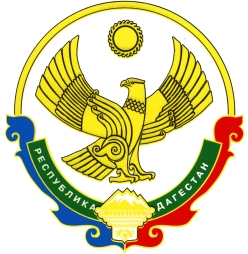 